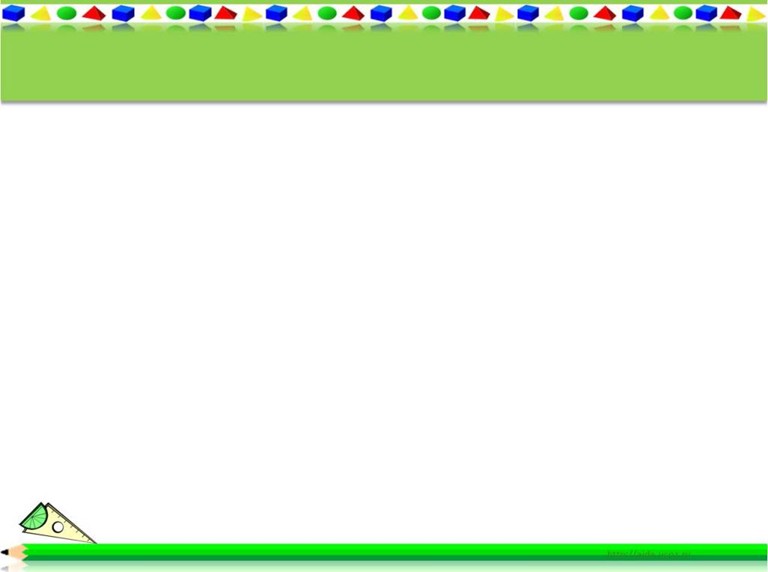 Муниципальное бюджетное дошкольное образовательное учреждение«Детский сад общеразвивающего вида №186» городского округа СамараДидактическая играна формирование математических представленийдля детей  дошкольного возраста«Математика на песке»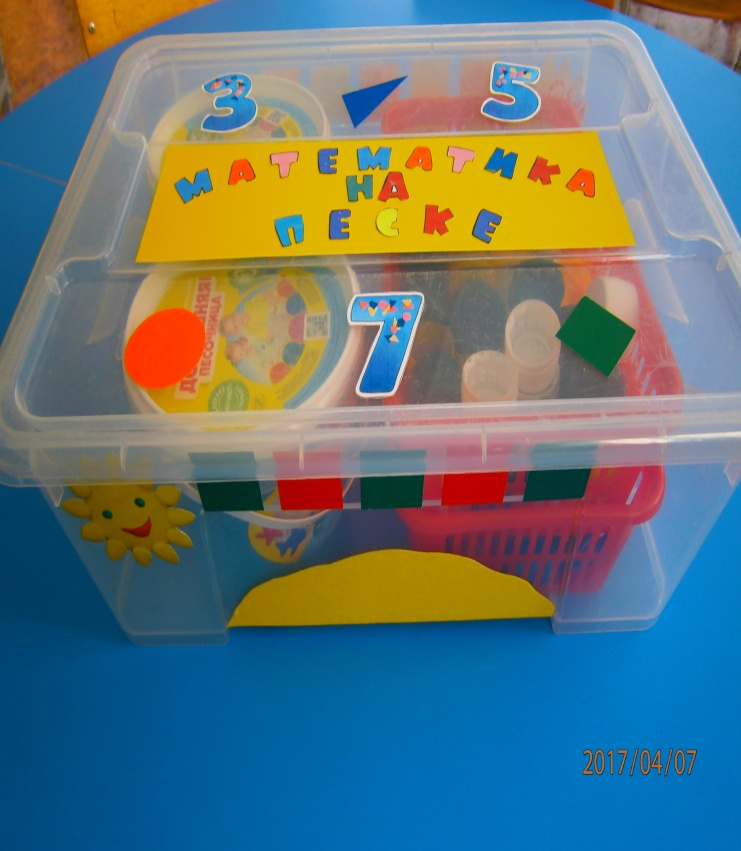                                     Автор – разработчик:  воспитатель Горбунова Жанна Александровна  2017Фотографии  дидактической игры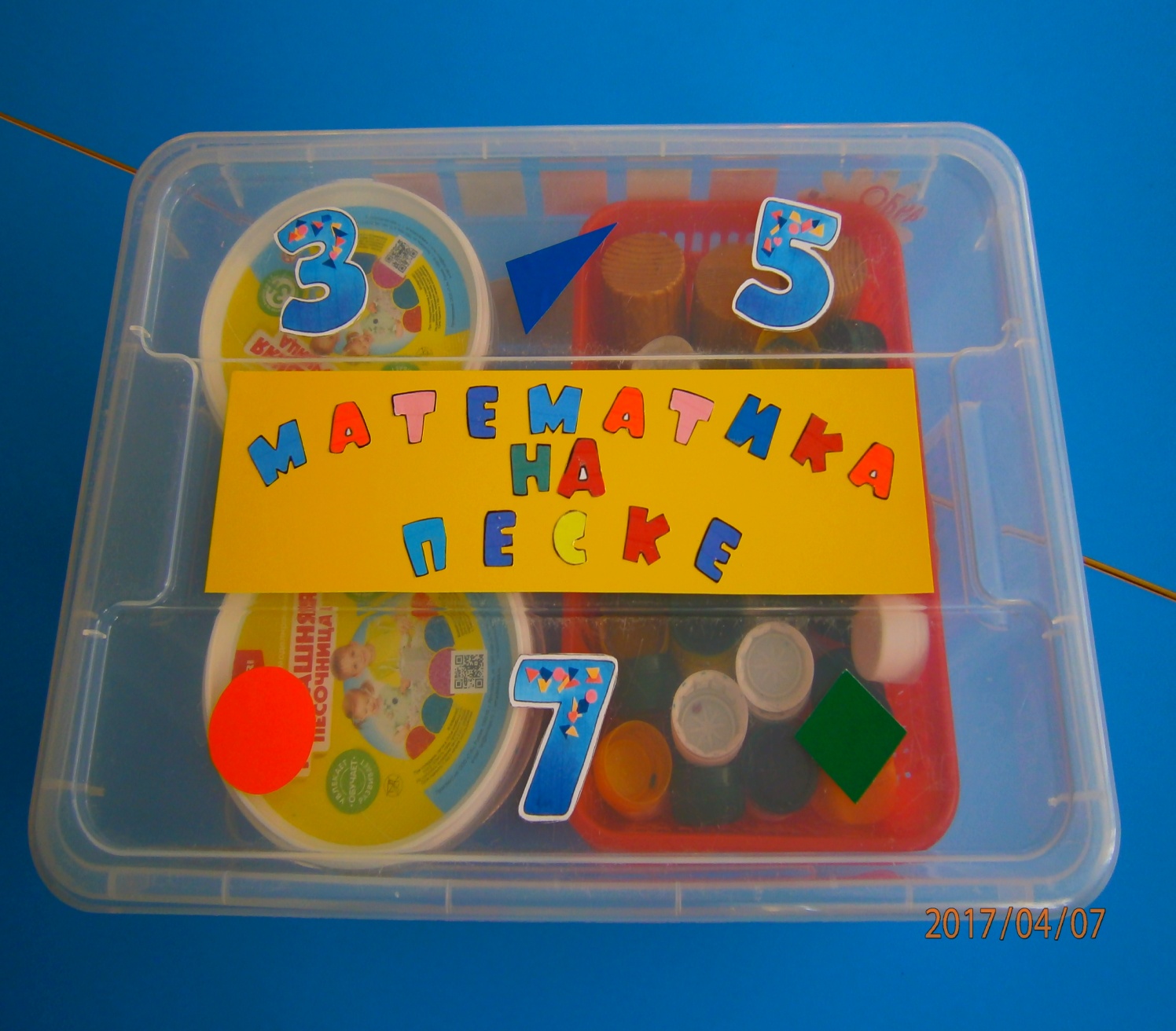 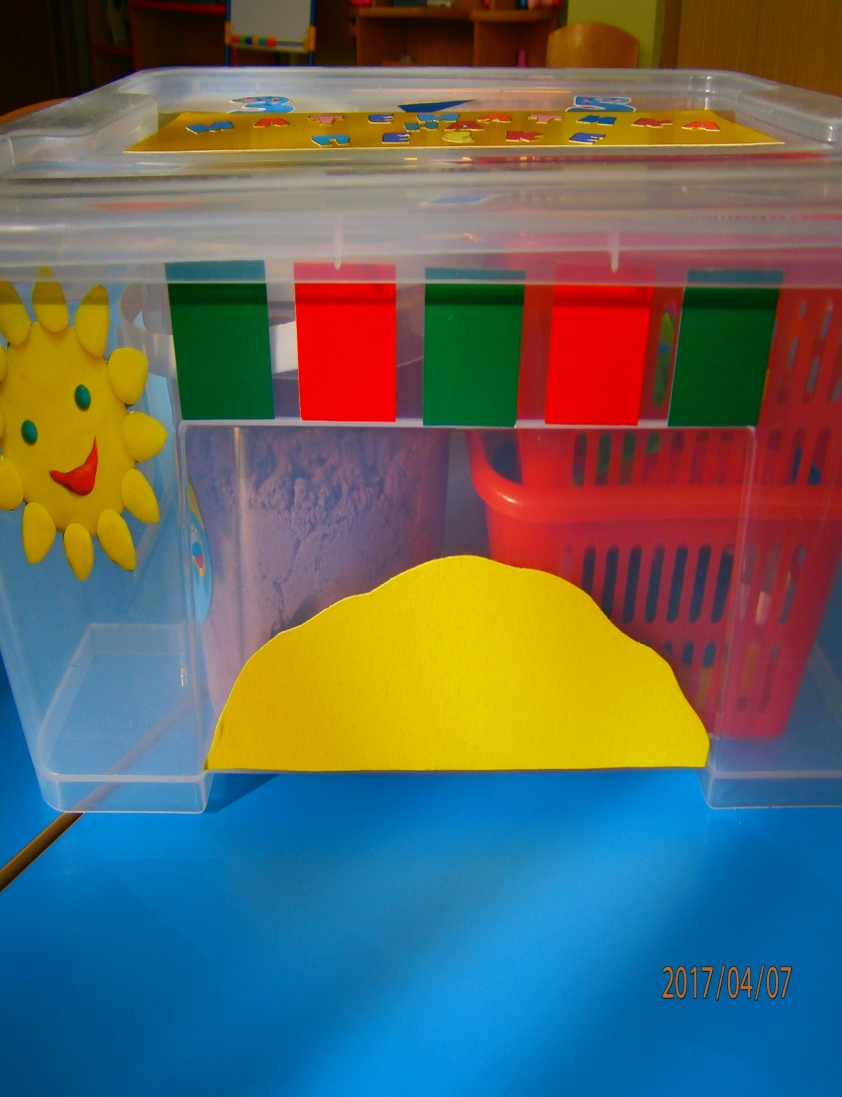 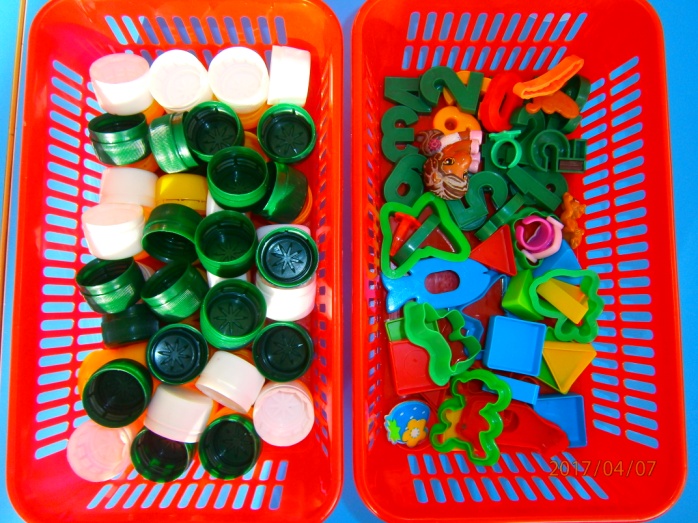 Дидактическая игра для детей дошкольного возраста (4 -7 лет)«Математика на песке» Федеральный государственный образовательный стандарт дошкольного образования определяет основным видом деятельности дошкольника – игру. А кинетический песок  идеально подходит для  игры. Кинетический песок — идеальный сенсорный материал для детей, которым необходимы новые тактильные ощущения. Он как магнит притягивает к себе детские ручки и позволяет возводить невероятные сооружения, воплощая в постройках  детские мечты и фантазии. Из него можно лепить, строить, на нем можно рисовать, его можно резать, выдавливать любые формы. Игра с песком - одно из самых любимых занятий детей. Но игра с песком - это не простое времяпрепровождение. Это много новых эмоций и приятных ощущений. Ребенок сам тянется к песку, и надо только придать этой тяге творческую составляющую, и тогда из обычного копания в песке получается образовательный процесс.  Методическая ценность игры в контексте ФГОС ДО заключается в том, что  её  можно использовать как  в совместной деятельности воспитателя и детей, так и  в самостоятельной игровой деятельности.      Дидактическая игра «Математика на песке» строится на основе принципа интеграции  образовательных областей  в соответствии с возрастными возможностями и особенностями воспитанников. В ходе игры у детей закладываются основы логического мышления, развивается внимание, память, воображение. А самое главное – формируется интерес к познанию окружающего мира, желание экспериментировать.К. Д. Ушинский писал: «Самая лучшая игрушка для детей – кучка песка! »Цель: формирование математических представлений в игровой деятельности с кинетическим песком.Задачи:Образовательные:показать возможность использования кинетического песка для развития математических способностей у дошкольников;формировать навык экспериментирования с песком; продолжить знакомство со свойствами кинетического песка;обогащать тактильный опыт у воспитанников в процессе песочной терапии;расширять словарный запас.Развивающие:развивать у ребёнка интерес к математике через игру в песке;развивать память, активное внимание, логическое мышление, творческое воображение,  фантазию, коммуникативные навыки.развивать  мелкую моторику посредством развития тактильной чувствительности как основы «ручного интеллекта.Воспитательные:вызвать положительные эмоции, удовольствие от игры и совместной деятельности с другими детьми;увлечь детей активной творческой деятельностью;поощрять желание работать самостоятельно.           Игра состоит из  пластиковой коробочки, в которой находятся ведёрки с цветным песком, лоточки для игры, набор цветных пластиковых пробок,  геометрических фигур (круг, квадрат, треугольник, овал, прямоугольник), отпечатки, набор объёмных цифр (от 0 до 9), стеки, мелкие игрушки. Количество игроков от 2до 6 человек.Варианты игры для совместной деятельности воспитателя и детей:«Учимся считать» Цель:  обучение ребенка порядковому счету. Нам понадобится кинетический песок и небольшая игрушка, например, от киндер-сюрприза.  Детям предлагается  из песка  сделать несколько кучек, в одной из  кучек взрослый прячет игрушку. Считаем кучки. Затем необходимо найти игрушку по подсказке взрослого: «Ищи в третьей кучке справа» или «В пятой слева». Потом можно предложить ребёнку самому спрятать игрушку и подсказать, как ее найти. Постепенно  можно увеличить количество кучек.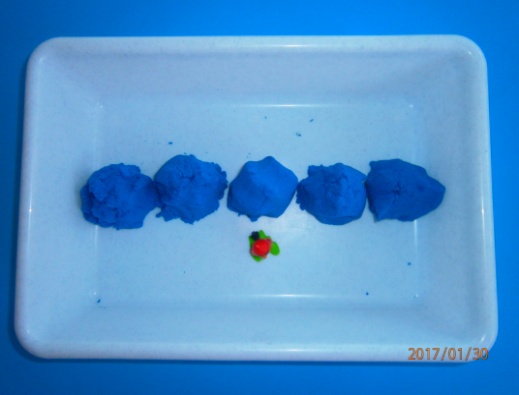 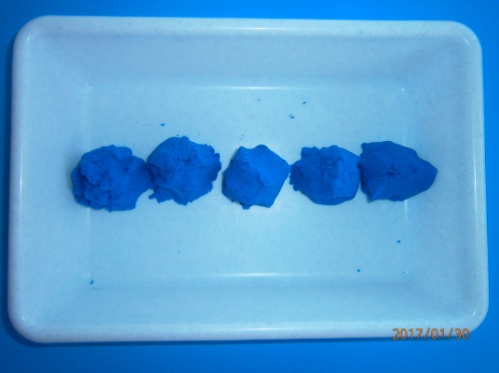 Игра «Дорисуй фигуру» Цель: закрепление названия геометрических фигур;  развиватие воображения.Педагог предлагает на песке сделать отпечаток геометрической фигуры, например, круга, называет задание. Необходимо дорисовать недостающие детали (по своему замыслу).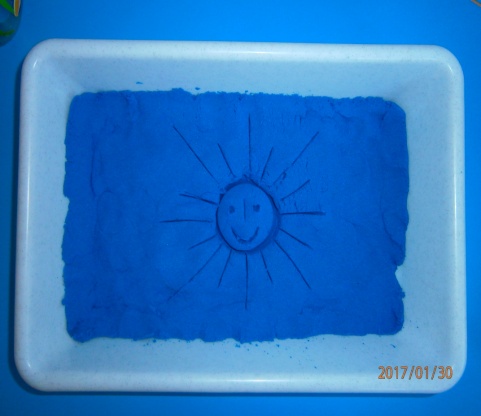 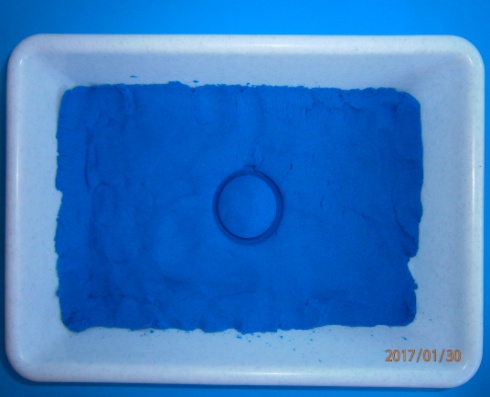 Игра «Подели пирог» Цель: знакомство с понятием целое и часть (1\2, 1\4)Взрослый предлагает испечь пирог из кинетического песка. Называет задание. Найдите половину пирога, 1\4 и т.д. Для этого с помощью стек дети делят пирог пополам, а затем каждую половинку ещё пополам. 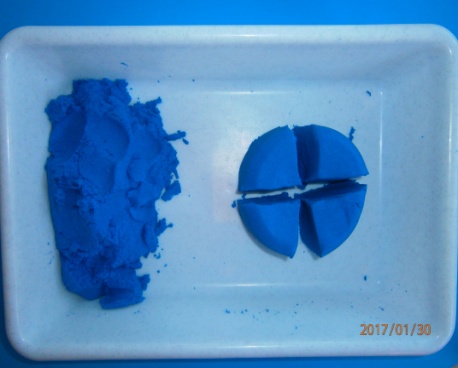 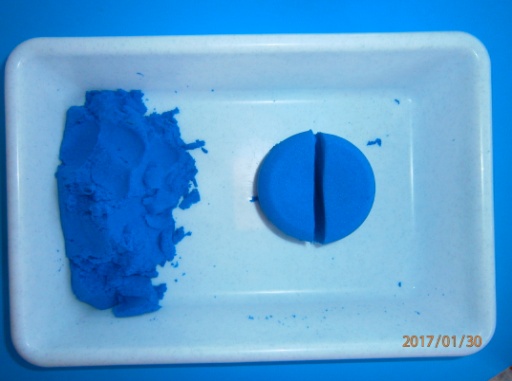 Выигрывает тот игрок, кто быстрее справится с заданием.«Песочный телеграф» (для детей 5-7 лет) Цель: обучение переводу тактильных ощущений в знаки.Для игры необходимо  встать в колонну в затылок друг другу.
Ведущий игры,  «рисует» пальцем на спине последнего геометрическую фигуру. Тот,  кто получил  «сообщение»,  должен передать его следующему игроку точно таким же способом — нарисовать фигуру пальцем на спине соседа. Последний получатель сообщения воспроизводит форму палочкой на песке  (можно выбрать вариант ответа из предложенных геометрических фигур). После этого он становится в конец колонны, и игра повторяется. Можно игру усложнить и разбиться на две команды. Тогда взрослый посылает «сообщение» то одной, то другой команде и следит, чтобы телеграммы были переданы без ошибок. В этом случае игра приобретает элементы соревнования. 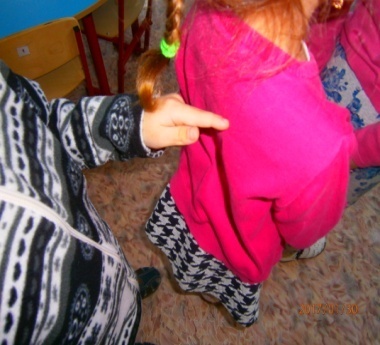 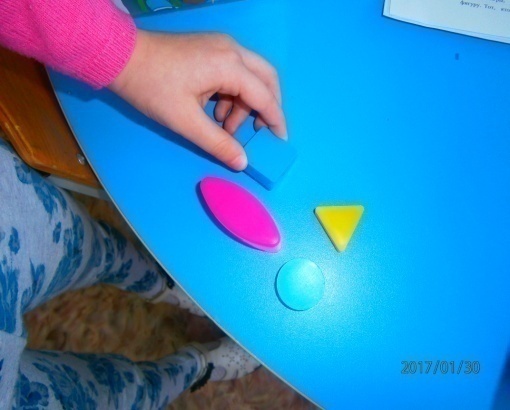 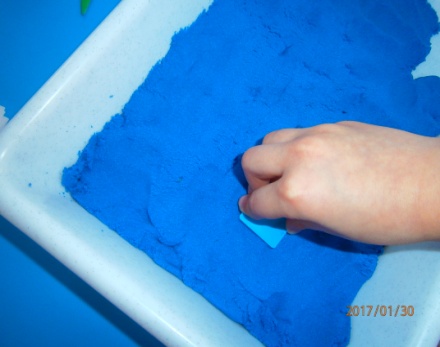 «Наряди ёлку» Цель:  формирование умений выполнять серию действий, запоминать словесные указания и регулировать свои действия в соответствии с ними, закрепление счёта от 1 до 5-ти, закрепление названия цветов: жёлтый, красный, синий, зелёный, белый и др. Игроки рисуют палочкой (стекой) на песке большую ёлку. Пробки (круг) - это «ёлочные украшения» для ёлки. Ведущий предлагает украсить ёлку только шариками жёлтого цвета (какого-то одного) цвета. При выполнении задания  уточняется, какой это цвет и сколько необходимо взять шаров для украшения. Можно ёлку украсить  не кружочками, а например квадратиками или ромбиками. 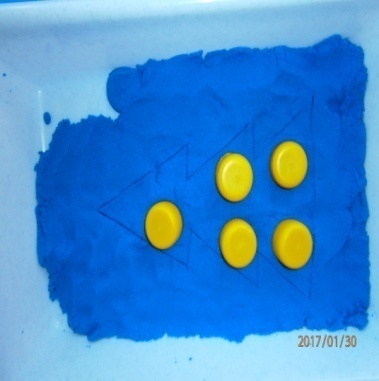 Выигрывает тот игрок, кто быстрее справится с заданием и выполнил задание без ошибок.Усложнение: задание-диктант. Пример: украсьте ёлку двумя шариками синего цвета, одним шариком красного и тремя шариками белого и т. п.С помощью кинетического песка можно даже решать задачи.«Решаем задачи» Цель: формирование умения составлять задачи с опорой на рисунок. Взрослый предлагает на песке сделать отпечатки из формочек, например, 3 бабочки и 2 птички. Далее составляем задачи, решаем их, записывайте палочкой на песке.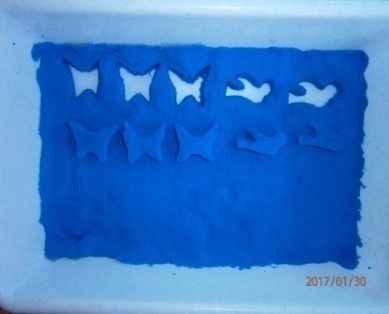 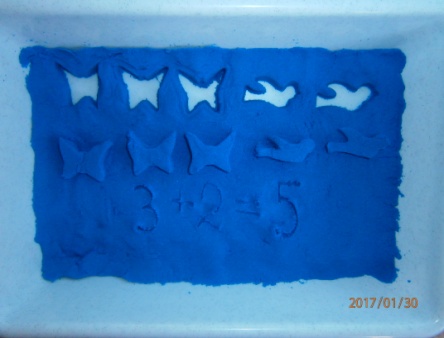 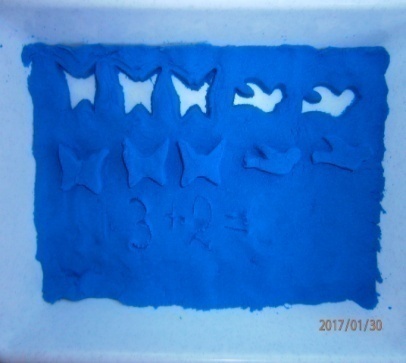 Варианты игры для самостоятельной деятельности воспитанников:«Больше – меньше» Цель:  сравнение  группы предметов по величине.Ведущий игры предлагает слепить  из песка шарики разных размеров, а затем разложить их по величине.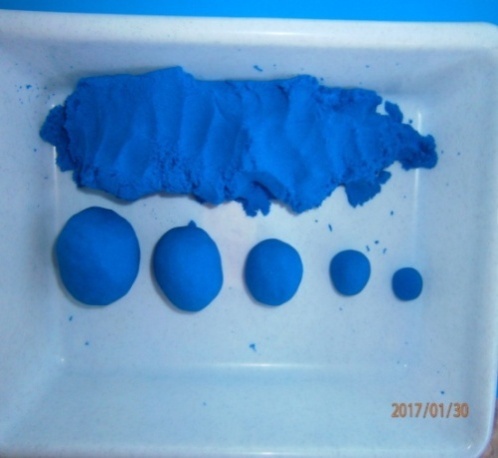 Выигрывает тот игрок,  кто справился с этим заданием быстрее остальных.«Гусеничка» Цель: формировать понятие «длиннее», «короче» Ведущий предлагает слепить несколько гусеничек из песка и определить, у кого получилась гусеничка длиннее, у кого короче. А затем расставить их по мере возрастания. Гусеничек можно слепить  из различных формочек (круг, квадрат и даже цветочек)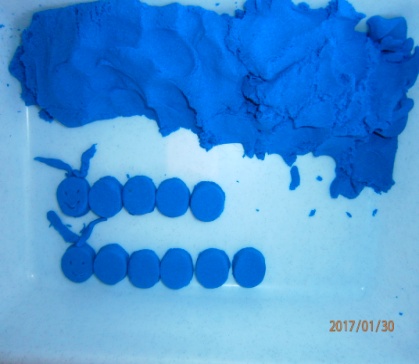 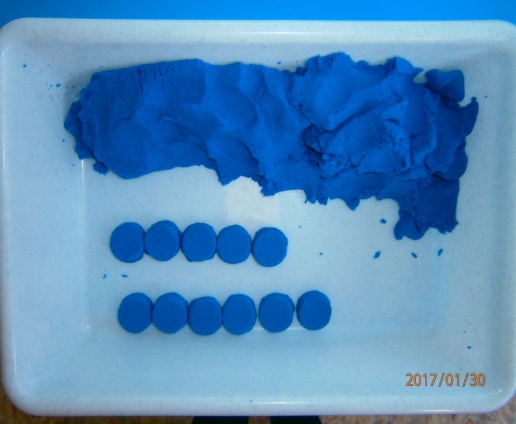 «Собери бусы»  (по образцу) Цель: развитие внимания, умения находить закономерность.Ведущий показывает игрокам образец цепочки. Необходимо в определенной последовательности построить на песке цепочку, чтобы получились бусы. 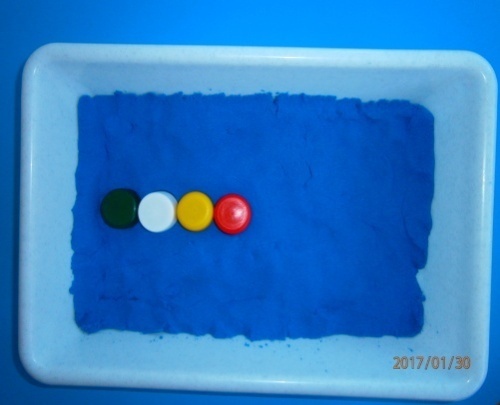 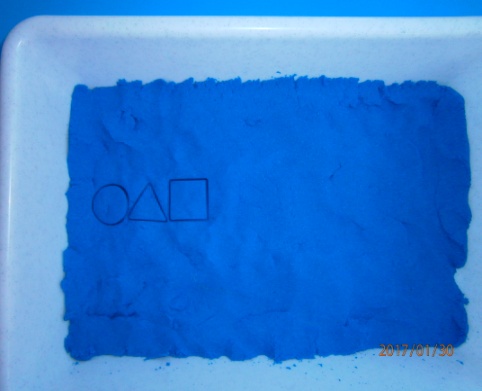 Выигрывает тот игрок, кто справился с этим заданием быстрее остальных.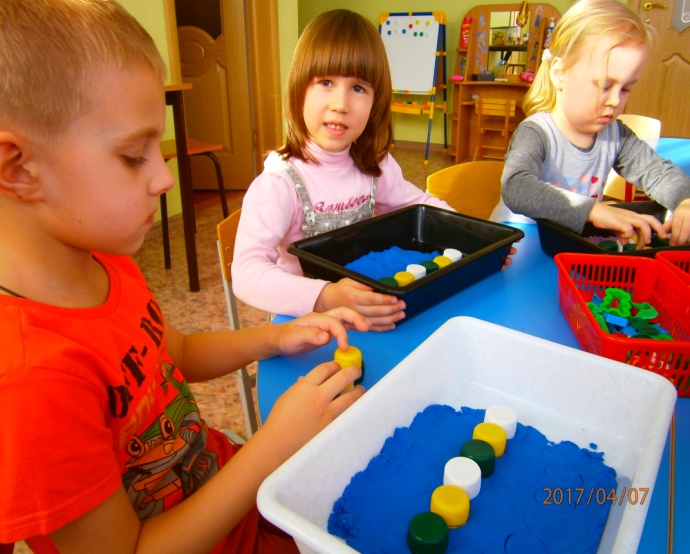 «Узнай цифру на ощупь»Цель: умение угадывать цифру на ощупь.Ведущий предлагает обследовать цифры в виде объёмных фигур (формочек), затем закапывает каждому играющему цифру в песок. Ребёнок на ощупь определяет,  какая цифра спрятана в песке, называет, а затем достаёт.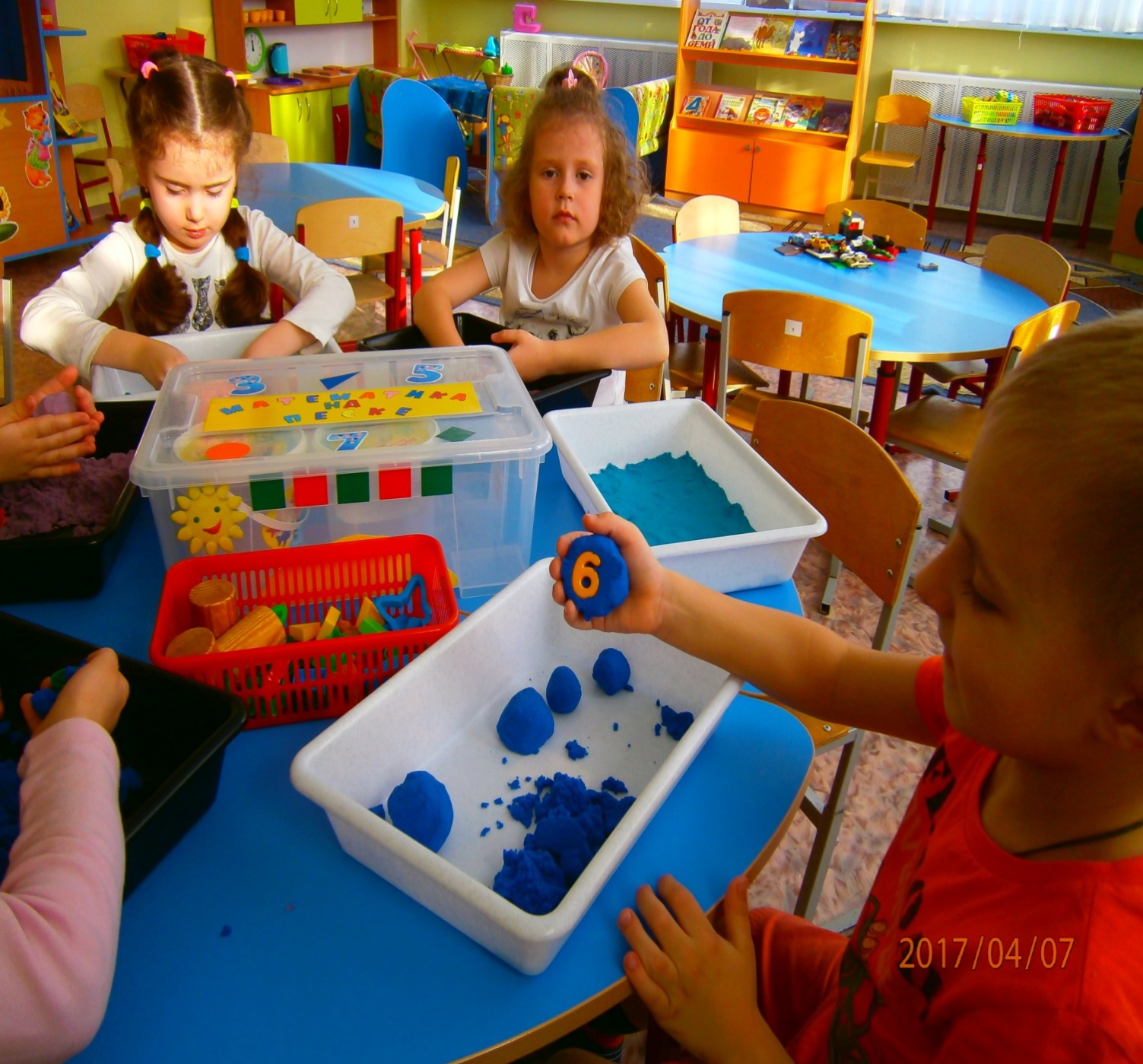  Надеюсь, дидактическая игра «Математика на песке»  на формирование элементарных математических представлений вам понравилась. Хочется отметить, что использование в работе с дошкольниками кинетического песка в игровой или учебной деятельности, позволяет сделать процесс познания   радостным и увлекательным.Открывайте мир вместе с ребёнком!Вместе – это  всегда лучше, чем просто рядом!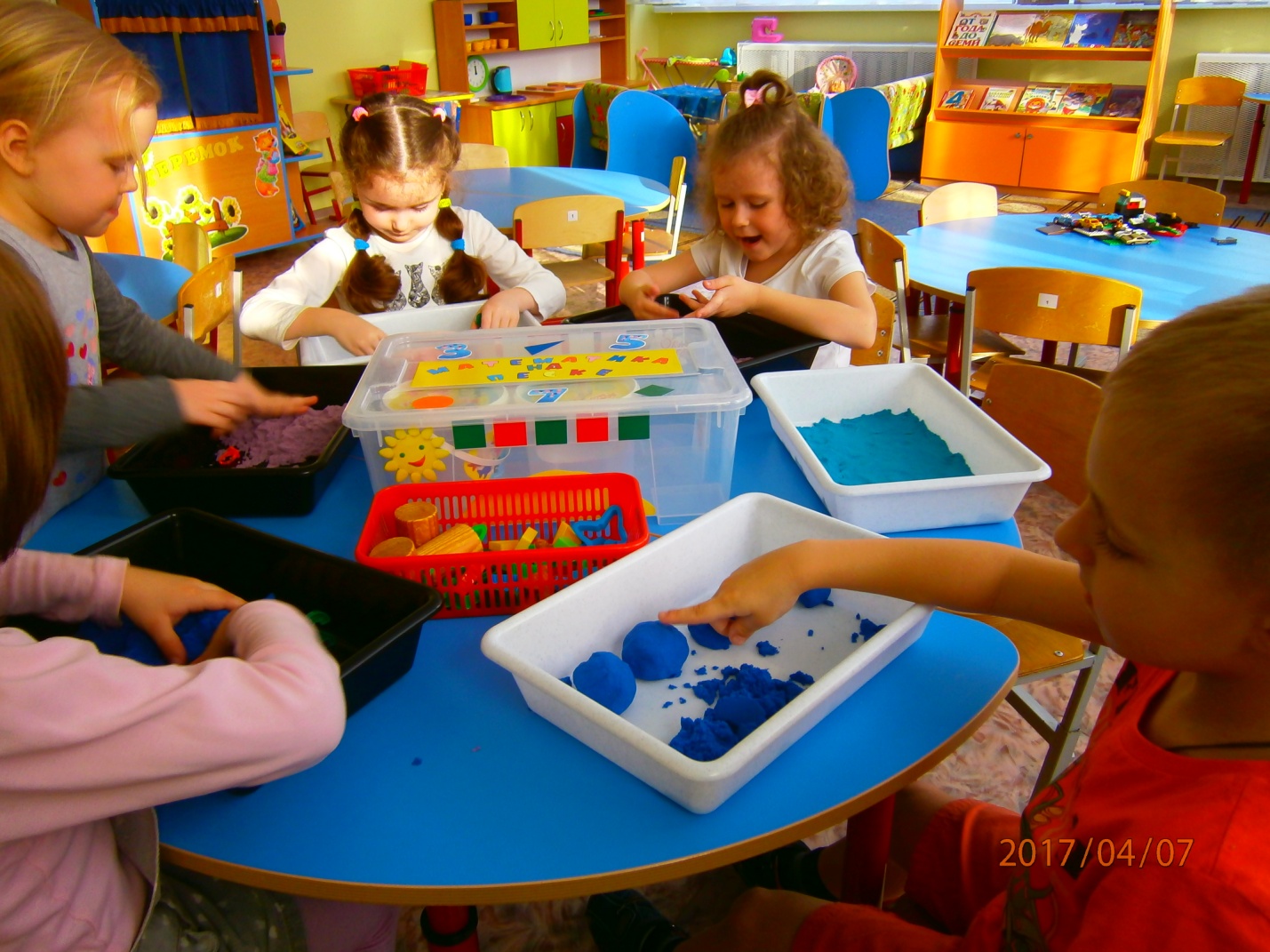 Литература:Грабенко Т. М. «Практикум по песочной терапии».Никитина Т. О., Афанасьева М. А. «Песок как универсальное средство развития дошкольников».Сачкович Н. А. «Технология игры в песок». Эль Г. Н. «Человек, играющий в песок. Динамичная песочная терапия.Интернет – ресурсы:Сайт HappyKids.World «Идеи с кинетическим песком» http://happykids.world/igryi-s-kineticheskim-peskom-dlya-detey/Сайт «Семья и мама» http://7ya-mama.ru/igry-s-kineticheskim-peskom.html